ВНЕШНЯЯ ЭКСПЕРТИЗА КАЧЕСТВА ОБУЧЕННОСТИВсероссийские проверочные работы 2020Английский язык1)Английский язык 8 класс 1.1)  Статистика по отметкам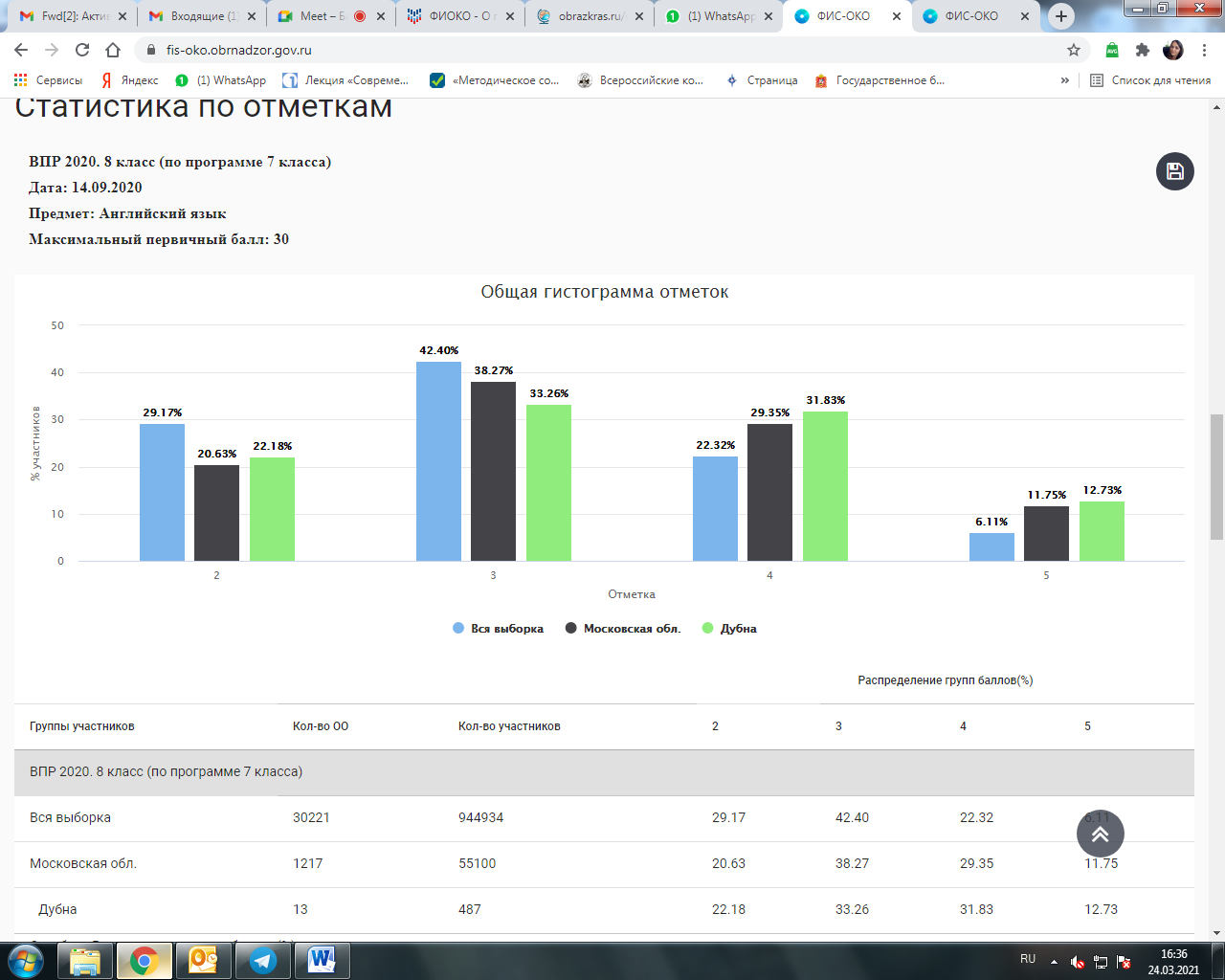 1.2) Сравнение отметок с отметками по журналу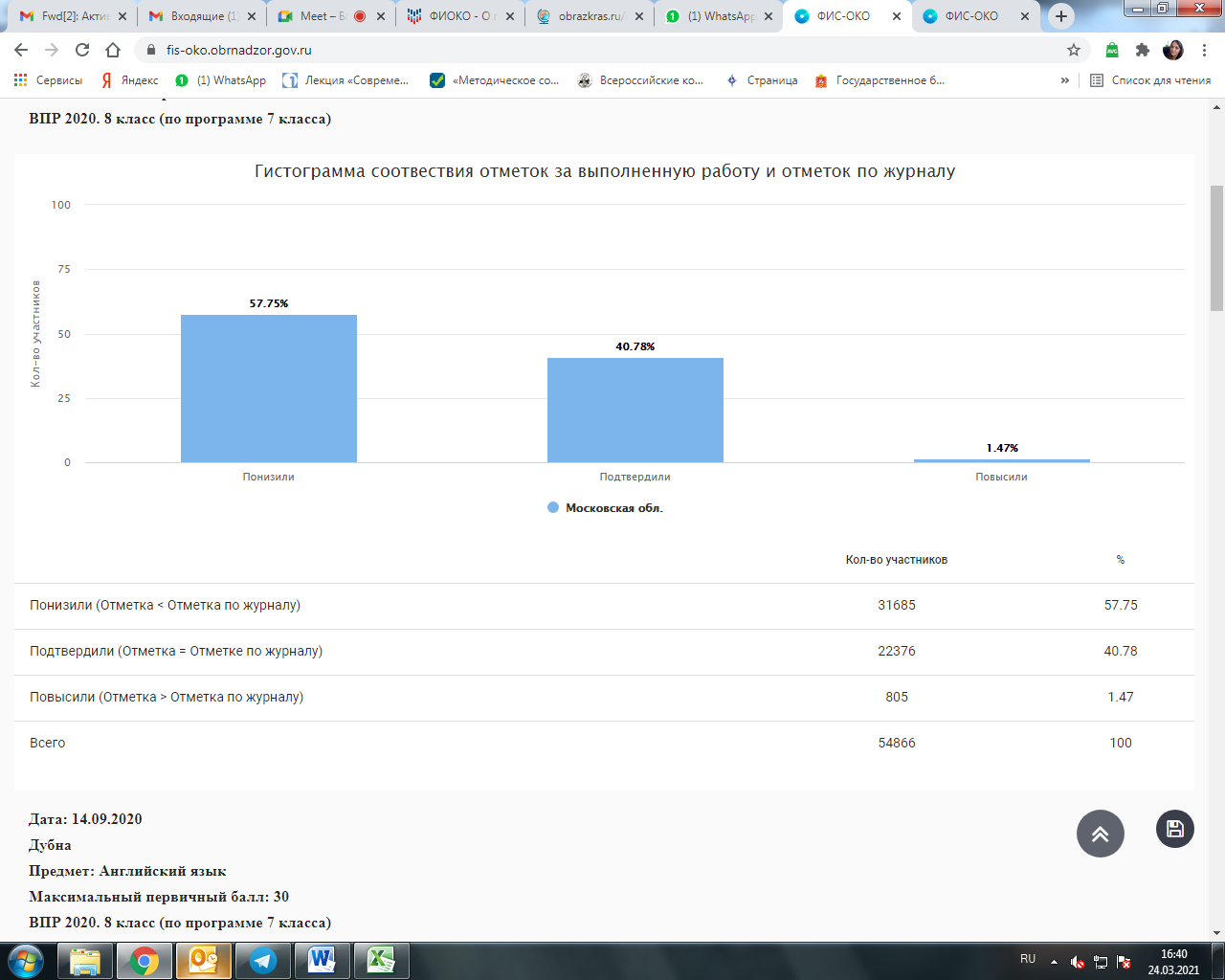 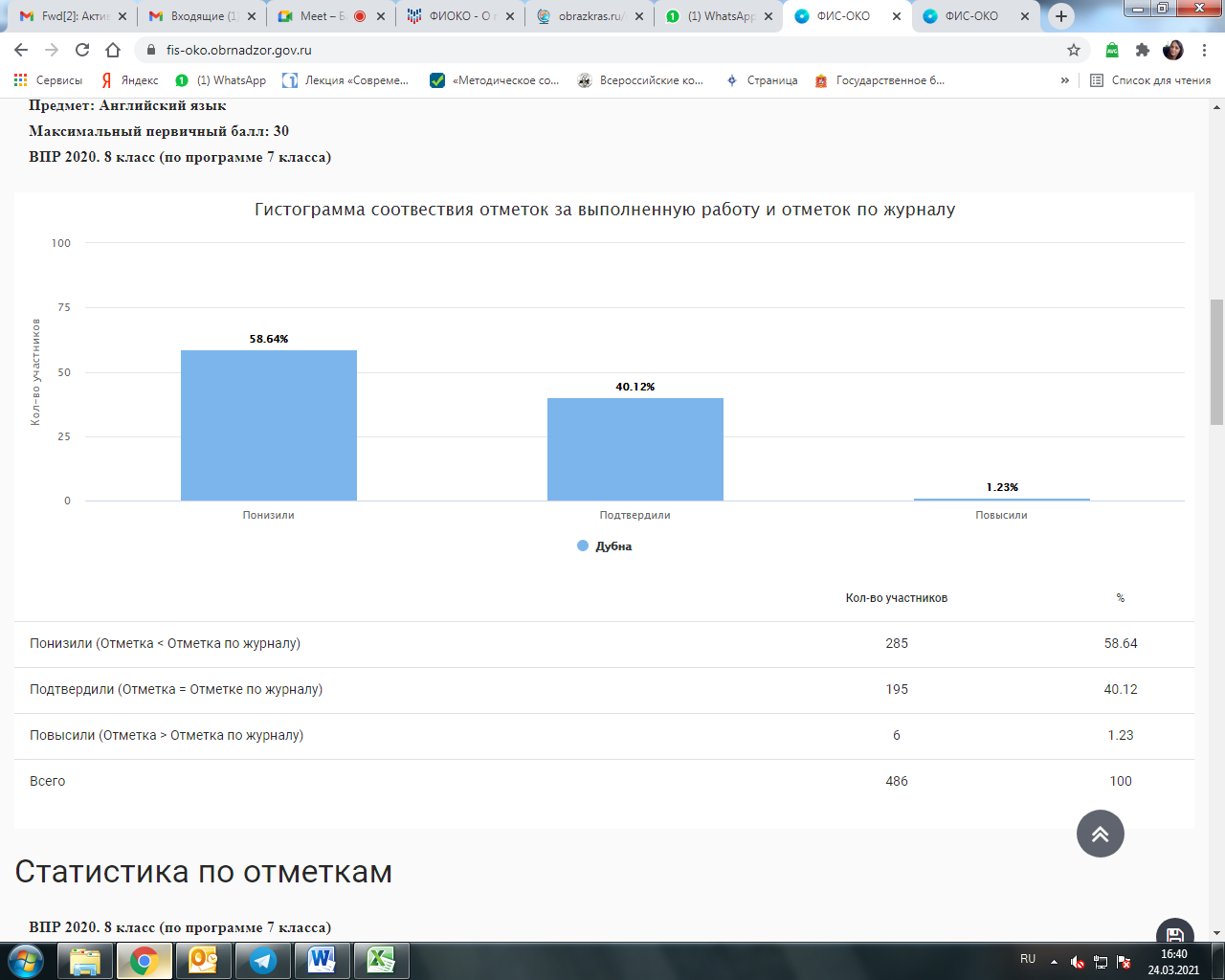 1.3) Выполнение заданий группами участников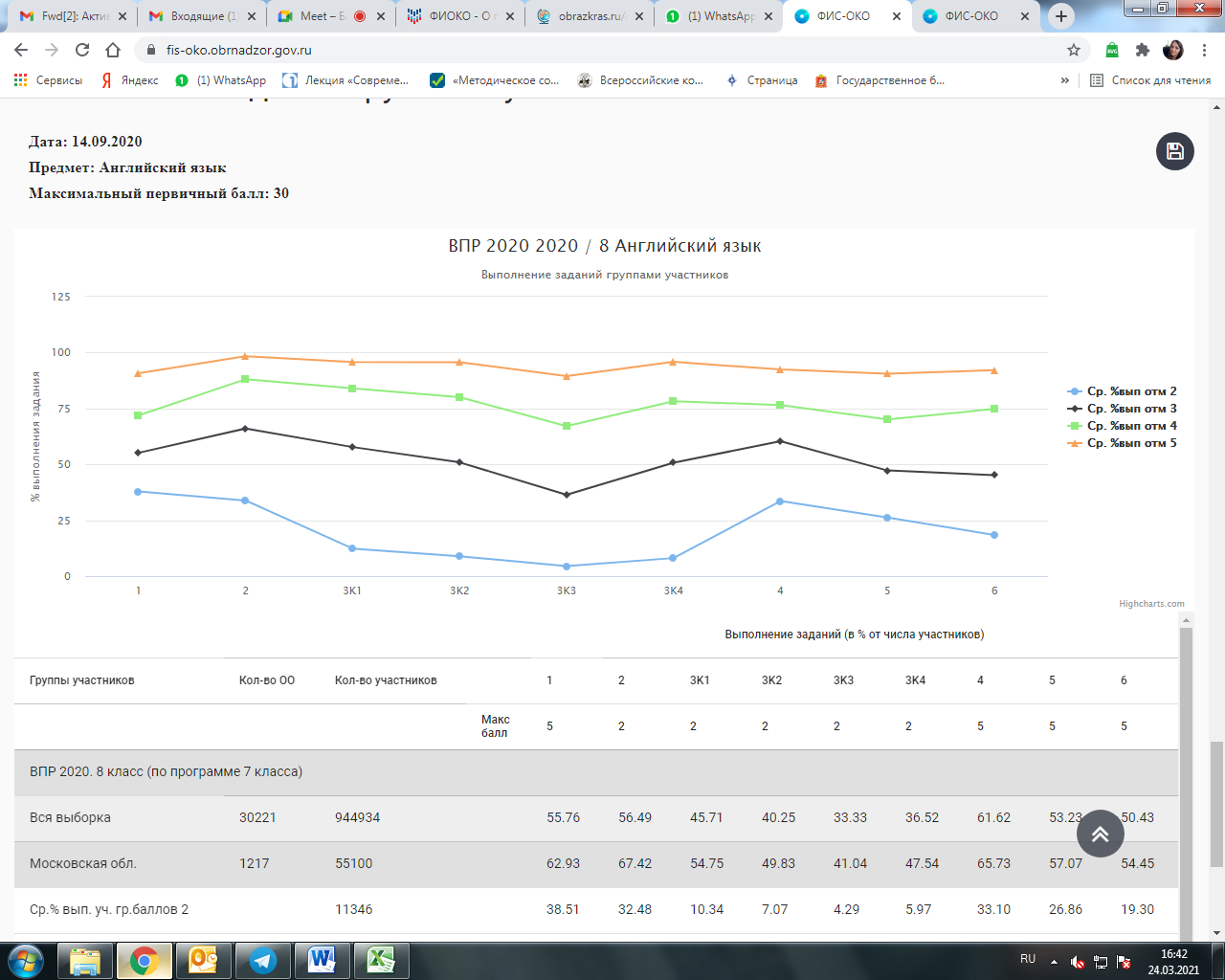 1.4) Достижение планируемых результатов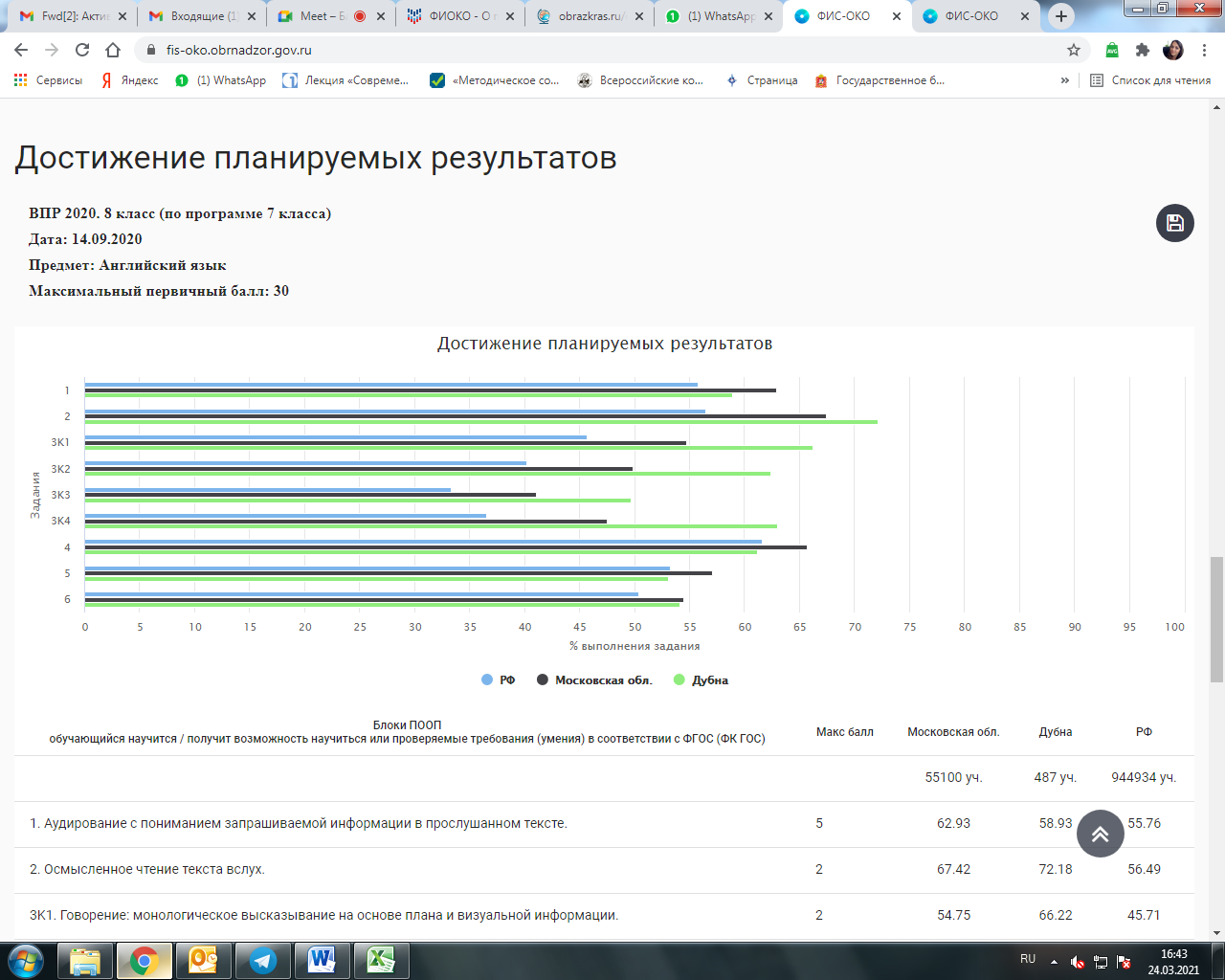 2. Английский язык 11 класс2.1) Статистика по отметкам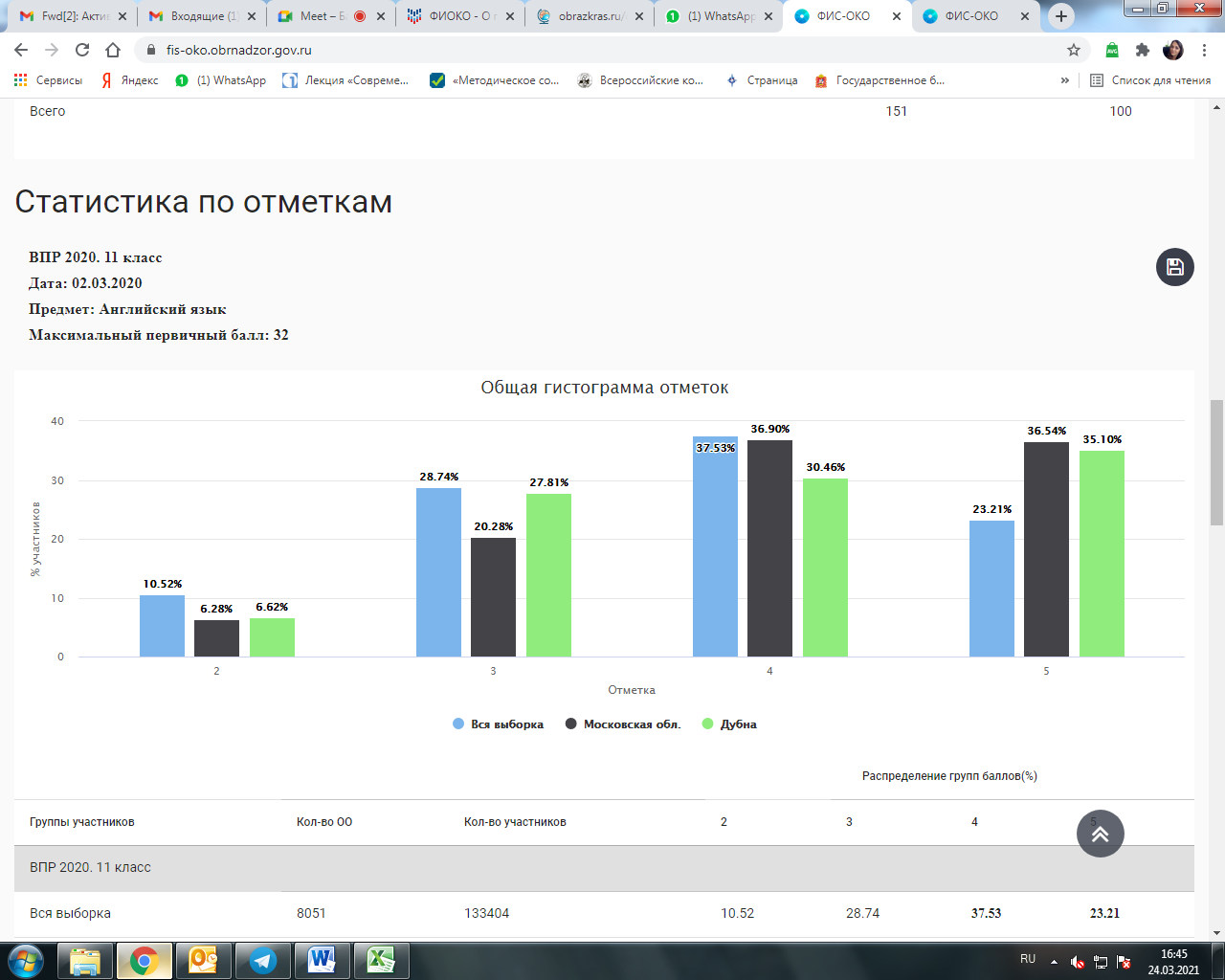 2.2) Сравнение отметок с отметками по журналу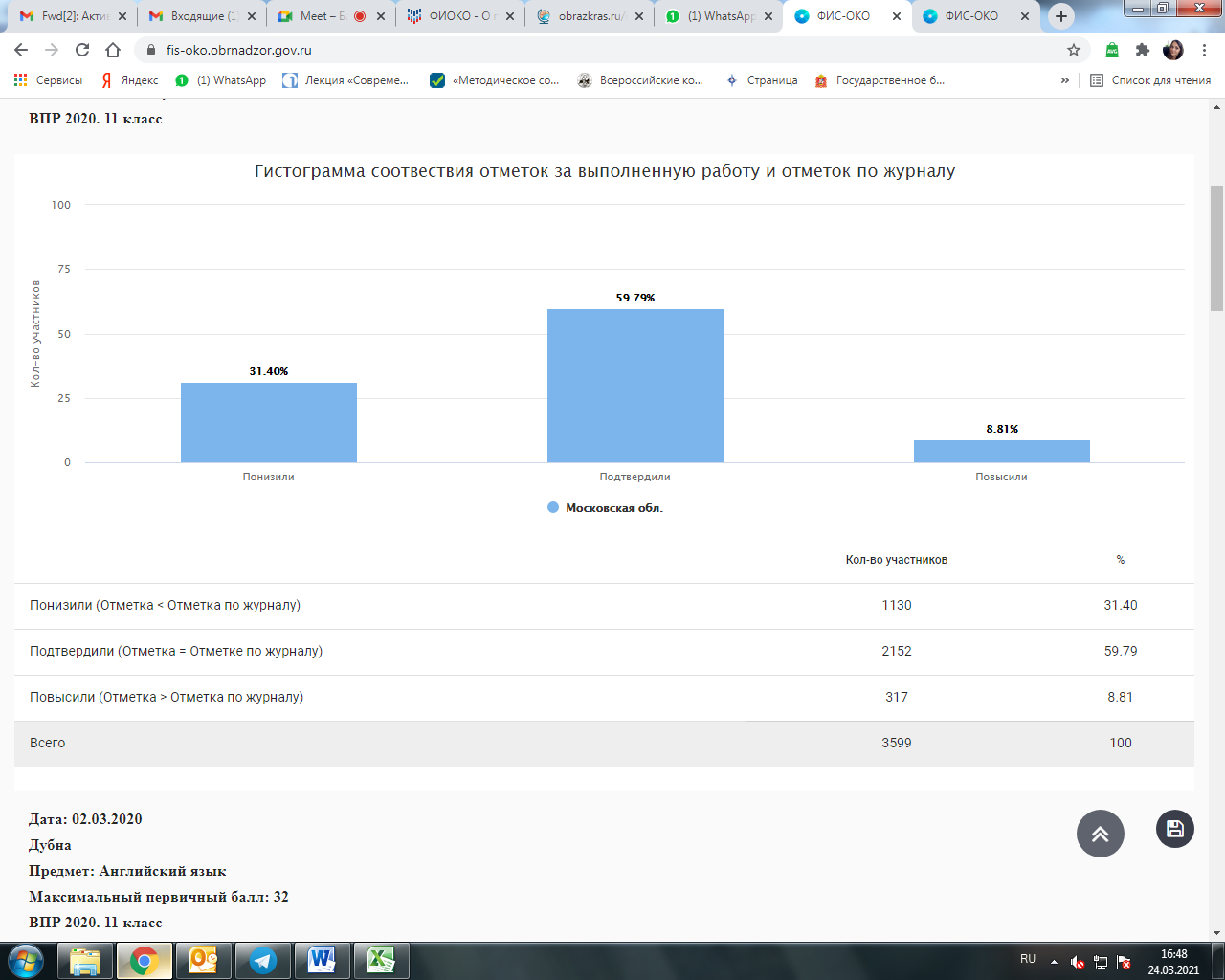 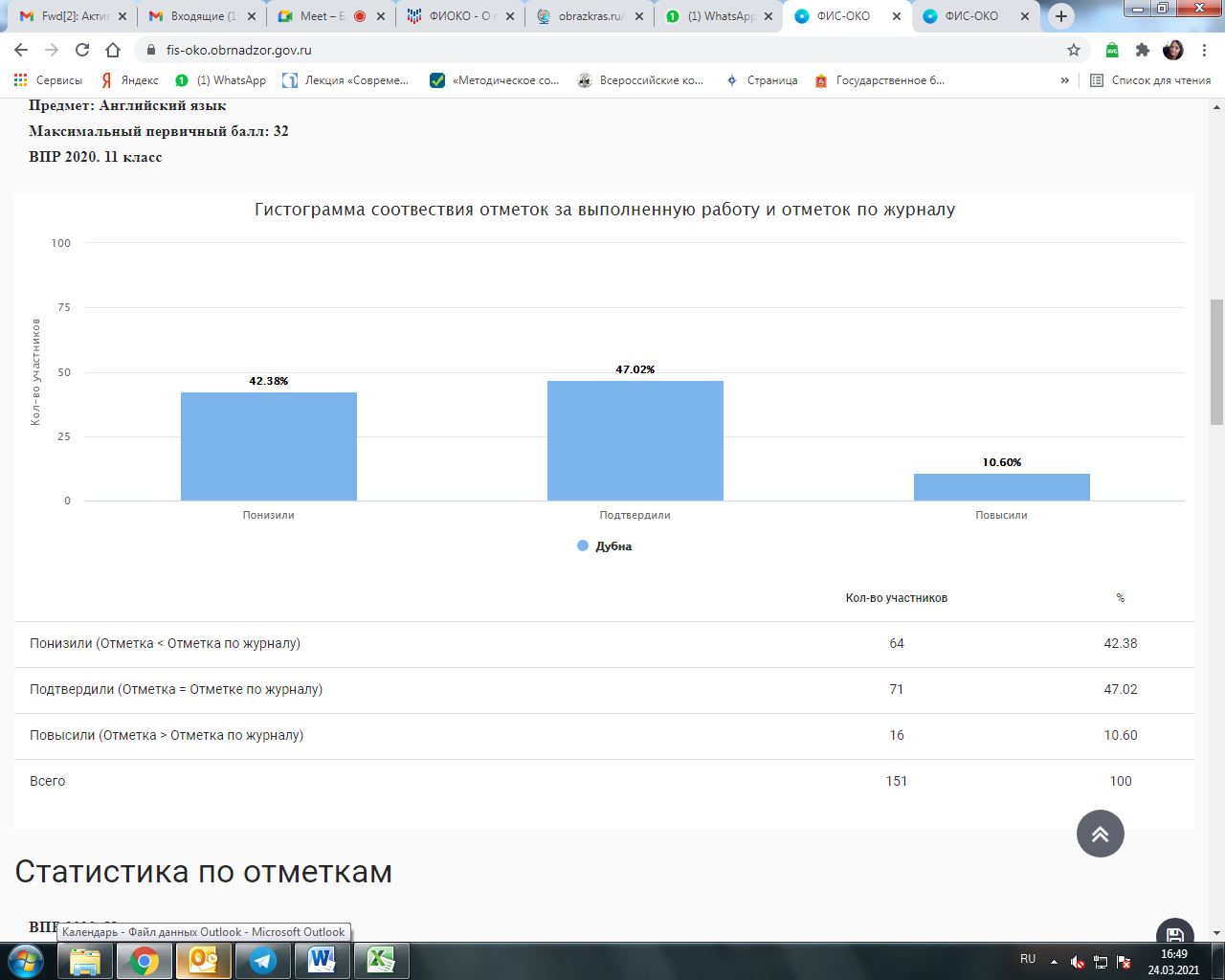 2.3) Выполнение заданий группами участников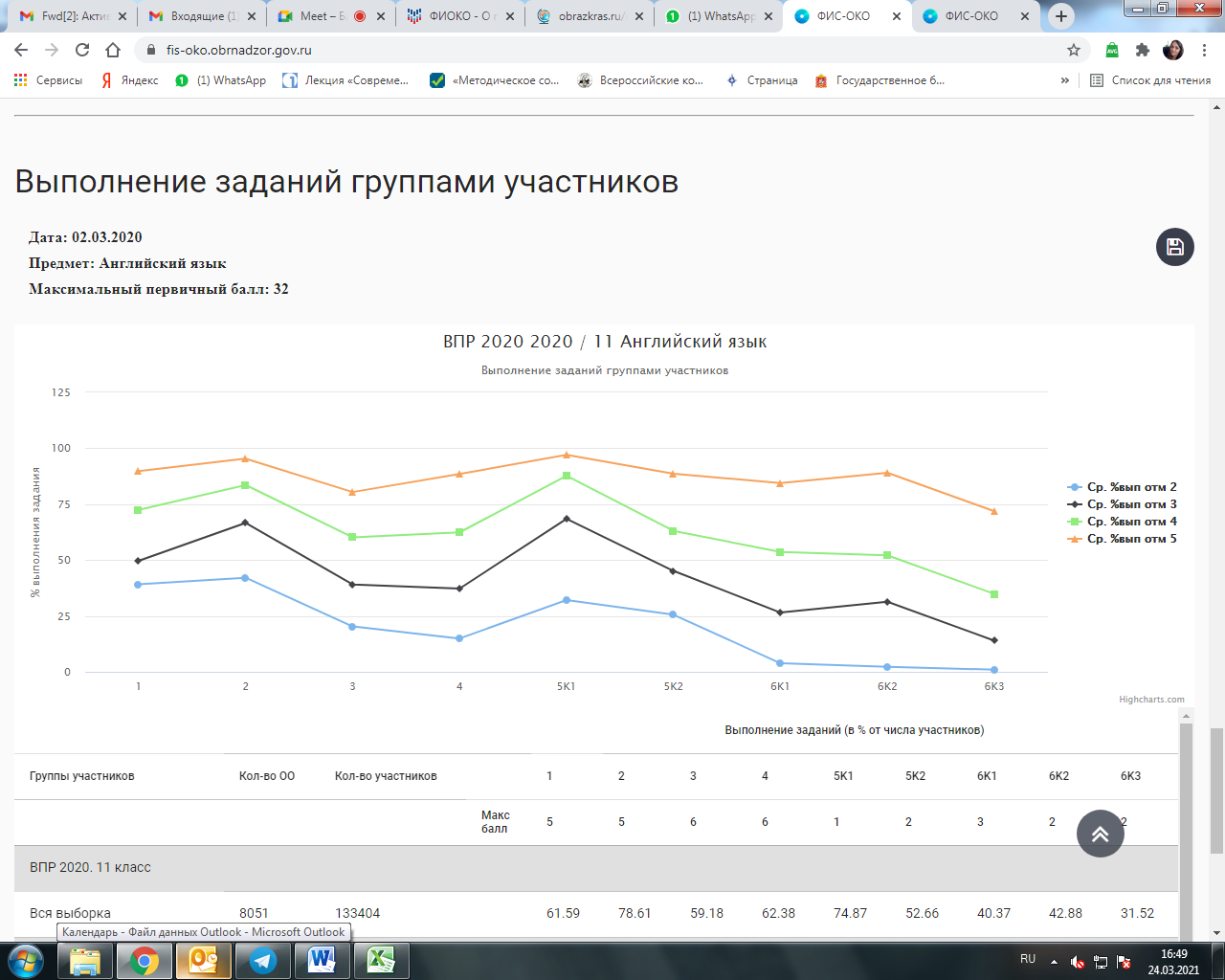 2.4)Достижение планируемых результатов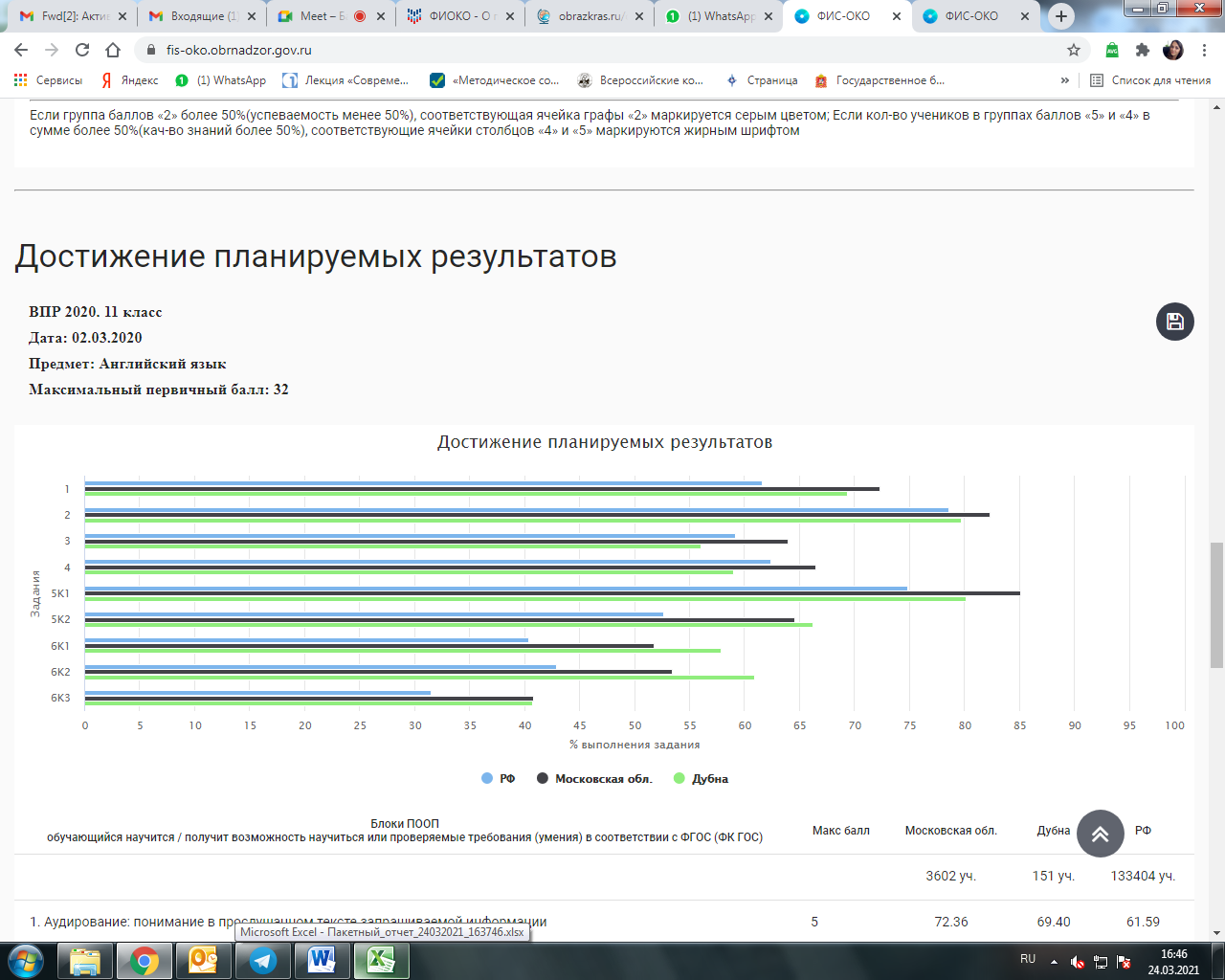 Группы участниковКол-во ООКол-во участников2345Вся выборка3022194493429,1742,422,326,11Московская обл.12175510020,6338,2729,3511,75Дубна1348722,1833,2631,8312,73Группы участниковКол-во участников%Московская обл.  Понизили (Отметка < Отметка по журналу) %3168557,75  Подтвердили (Отметка = Отметке по журналу) %2237640,78  Повысили (Отметка > Отметка по журналу) %8051,47  Всего54866100Дубна  Понизили (Отметка < Отметка по журналу) %28558,64  Подтвердили (Отметка = Отметке по журналу) %19540,12  Повысили (Отметка > Отметка по журналу) %61,23  Всего486100Блоки ПООП обучающийся научится / получит возможность научиться или проверяемые требования (умения) в соответствии с ФГОС (ФК ГОС)Макс баллМосковская обл.ДубнаРФ55100 уч.487 уч.944934 уч.1. Аудирование с пониманием запрашиваемой информации в прослушанном тексте.562,9358,9355,762. Осмысленное чтение текста вслух.267,4272,1856,493K1. Говорение: монологическое высказывание на основе плана и визуальной информации.254,7566,2245,713K2. Говорение: монологическое высказывание на основе плана и визуальной информации.249,8362,4240,253K3. Говорение: монологическое высказывание на основе плана и визуальной информации.241,0449,6933,333K4. Говорение: монологическое высказывание на основе плана и визуальной информации.247,5463,0436,524. Чтение с пониманием основного содержания прочитанного текста.565,7361,1961,625. Навыки оперирования языковыми средствами в коммуникативнозначимом контексте: грамматические формы.557,0753,0653,236. Навыки оперирования языковыми средствами в коммуникативнозначимом контексте: лексические единицы.554,4554,1350,43Группы участниковКол-во ООКол-во участников2345Вся выборка805113340410,5228,7437,5323,21Московская обл.18836026,2820,2836,936,54Дубна91516,6227,8130,4635,1Группы участниковКол-во участников%Московская обл.  Понизили (Отметка < Отметка по журналу) %113031,4  Подтвердили (Отметка = Отметке по журналу) %215259,79  Повысили (Отметка > Отметка по журналу) %3178,81  Всего3599100Дубна  Понизили (Отметка < Отметка по журналу) %6442,38  Подтвердили (Отметка = Отметке по журналу) %7147,02  Повысили (Отметка > Отметка по журналу) %1610,6  Всего151100Блоки ПООП обучающийся научится / получит возможность научиться или проверяемые требования (умения) в соответствии с ФГОС (ФК ГОС)Макс баллМосковская обл.ДубнаРФ3602 уч.151 уч.133404 уч.1. Аудирование: понимание в прослушанном тексте запрашиваемой информации572,3669,461,592. Чтение: понимание основного содержания текста582,3379,7478,613. Грамматические навыки663,9656,0759,184. Лексико-грамматические навыки666,5259,0562,385K1. Осмысленное чтение текста вслух185,1580,1374,875K2. Осмысленное чтение текста вслух264,6266,2352,666K1. Тематическое монологическое высказывание (описание выбранной фотографии)351,7757,8440,376K2. Тематическое монологическое высказывание (описание выбранной фотографии)253,4160,9342,886K3. Тематическое монологическое высказывание (описание выбранной фотографии)240,7840,7331,52